Субботина Лидия ВитальевнаВоспитатель, МБДОУ «Детский сад № 80»НовороссийскИспользование нейропсихологических игр  и  упражнений , направленных на развитие речевых процессов (из практики работы0 
                                                                  «Руки учат голову, затем поумневшая  
                                                                   голова учит руки, а умелые руки снова 
                                                                   способствуют развитию мозга»                                                                                                               И. П. Павлов       Актуальной проблемой  дошкольного воспитания является обеспечение психического и психологического  здоровья детей- дошкольников.
Психическое здоровье- это  совокупность нормально функционирующих психических механизмов и процессов, одним из которых является речь.     От сформированности  речевых функций дошкольника зависит его готовность и последующая успешность обучения в школе.
    По  статистике ЮНЕСКО детей, имеющих сложности в овладении речью год от года становится все больше и больше В последнее десятилетие у дошкольников в области развития речи наблюдаются  множественные проблемы, связанные с нарушением 
-фонематического слуха и восприятия, 
- звукопроизношения,
- недостаточным наполнением словаря ,
- несформированностью процессов словоизменения и словообразования,
что  отражается в недостаточном развитии связной речи детей- дошкольников. В речи дети используют стереотипные простые предложения, зачастую можно отметить отсутствие в речи детей сложных предложений. Наблюдается неразвернутость, краткость текста, Дети затрудняются самостоятельно, без наводящих вопросов взрослого построить предложение, небольшой текст, часто при пересказе пропускают смысловые части текста, что является  нарушение программирования и контроля деятельности. Появилось непонимание того, как возможно устранить эти недостатки  в условиях среднестатистического детского  дошкольного учреждения  в области развития речи детей, так как обычные методы работы в этом направлении стали менее эффективными, судя по результату работы с детьми. Мною с целью оказания воспитанникам детского сада действенной помощи в направлении «Развитие речи» были пройдены дистанционные курсы  «Детская нейропсихология и коррекция», которые  позволили  построить работу с дошкольниками по развитию  с учетом рекомендаций нейропсихологии.      При использовании различных нейропсихологических игр и упражнений решаются следующие задачи:
- развивается  мозолистое тело;
- повышается стрессоустойчивость;
- синхронизируется  работа  полушарий;
- улучшается мыслительная деятельность;
 - улучшается память и внимание.      В своей работе я использую в основном упражнения двигательного репертуара, так как они являются более обоснованными и  целесообразными ( по моему мнению) при использовании в процессе  формирования  речи.       Первое, что я стала использовать в работе над речью- это речедвигательные упражнения   для  дошкольников. Речедвигательная гимнастика является системой физиологически обусловленных двигательных упражнений, связанных с произношением, в выполнении которых учавствуют общая и мелкая моторика, органы артикуляции, мимическая мускулатура.Ежедневно перед обедом или перед полдником мы с детьми разучивали маленькое стихотворение и придумывали к нему движения рук и пальцев, включая и движения общей моторики. Это вызывало  у детей заинтересованность  и творчество,. В последствии дети стали придумывать (сочинять) свои стихотворения для речедвигательной гимнастики, находить интересные движения и совместно их совершенствовать . В  собственной интерпритации  использовали и авторские разработки  Крупенчук О.И. , Лебедевой И. Работа велась по следующей схеме- в начале недели   придумывались и разучивались движения со стихотворным сопровождением, на следующий день –движения и стихотворный текст закреплялись и совершенствовались. Далее – к новому упражнению прибавлялось упражнение из ранее изученных  подходящих по теме недели или в соответствии с  желаниями детей .На основе проверенных на практике речедвигательных упражнений была создана картотека .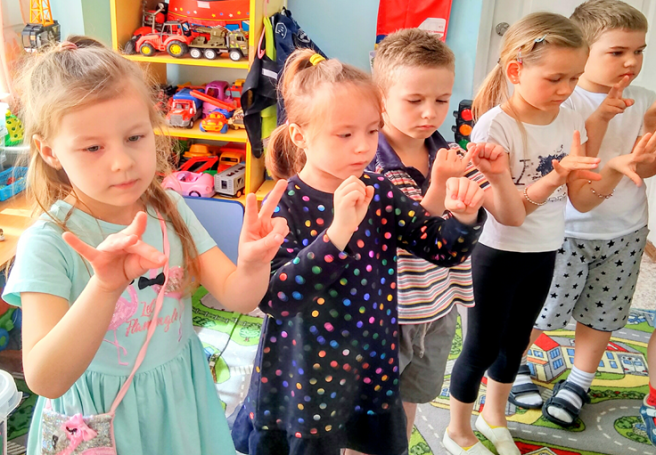 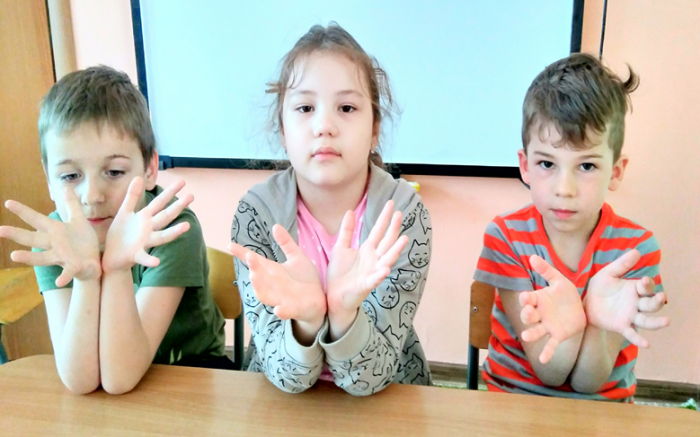         По принципу  диагностического упражнения «Голова-ноги» в процессе работы с детьми мною используются нейродинамические упражнения «Жарко-холодно», «Съедобное- несьедобное», «Большой-маленький», «Летает-не летает» «Дикие- домашние»  , основными целями  которых является :
-  активизация словарного запаса детей;
-  выработка скорости реакции на словестный раздражитель, обусловленной взаимодействием  левого и правого полушарий головного мозга путем  активизации деятельности мозолистого тела.
- координируется работа  зрительного анализатора  и действия  руки.Варианты использования нейропсихологических игр.
«Жарко-холодно». Вариант 1. Детям дается краткая инструкция::»Я сейчас буду произносить слова «жарко» и «холодно». Если вы услышите «жарко»-«обмахиваете» себя руками. Если услышите «холодно», то будете «греть» плечики , перекрестив руки.». Педагог в произвольном порядке произносит  «харко»,»холодно».Дети выполняют движения согласно инструкции.Вариант 2. При слове «жарко» выполнить  движение руками, как при слове «холодно» .  При  команде  «Жарко- выполнять движения , которые выполняются  при команде «холодно».
Нейроупражнение «Дикие-домашние».
Вариант 1 .Педагог произносит название животного Если животное домашнее- ребенок ловит мяч, если дикое- отбивает. Вариант 2.Если животное домашнее- ребенок отбивает мяч, если дикое- ловит. Варианты выполнения  упражнения  чередуются. Можно использовать схемы выполнения упражнения.     Понимая необходимость тренировки силы, подвижности и  точности работы артикуляционного аппарата для выработки чистой и правильной речи детей , со средней группы детского сада  ввожу  ежедневное выполнение различных комплексов артикуляционной гимнастики. 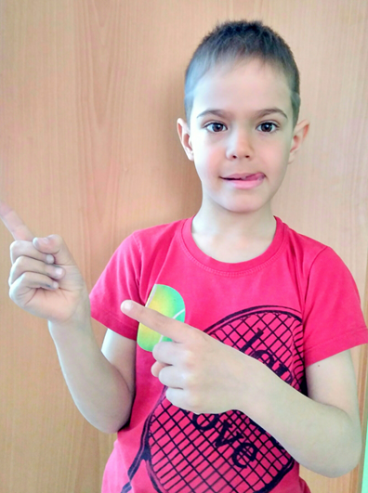 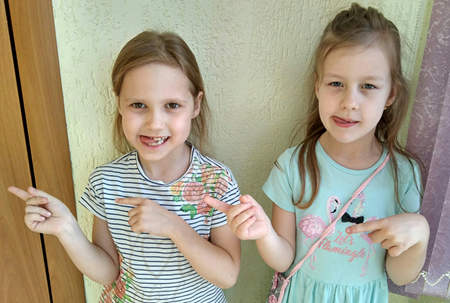        При выполнении артикуляционной гимнастики мною было отмечено, что детям все чаще и чаще становиться неинтересно регулярное  выполнение одних и тех же упражнений, хотя выполнение и сопровождается различными сюжетами и сказочными историями. Тогда на помощь пришла нейрогимнастика. К движениям языка присоединились движения пальцев рук. Причем , движения пальцев рук мы придумывали совместно с детьми, иногда изменяя «не прижившиеся» движения. На фоне двигательной активности рук улучшилось и качество выполнения движений артикуляционной гимнастики, движения губ и языка стали более четкими и ритмичными.
       Упражнения на межполушарное взаимодействие улучшают мыслительную деятельность, память, повышают устойчивость внимания, облегчают процесс запоминания и развития графо-моторных навыков. В работе с дошкольниками  мною эффективно используются используется   межполушарное рисование , которое позволяет улучшить у ребенка память, внимание, пространственные представления, мелкую моторику, снижает утомляемость. Ребёнок рисует заданные рисунки двумя руками одновременно по образцу или устной. инструкции взрослого.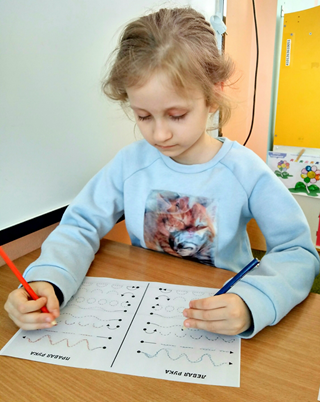 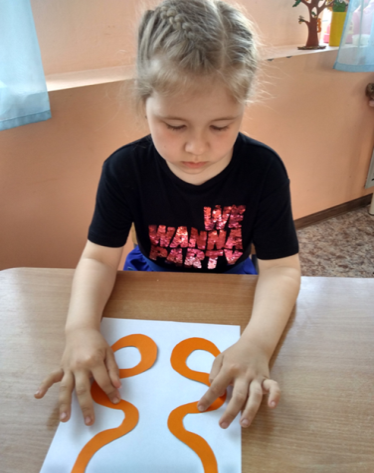 Дети эмоционально откликаются и с удовольствием выполняют упражнение «Умные дорожки», где нужно также провести одновременно пальцами обеих рук по дорожкам.
      Актуальным при формировании словаря обобщающих понятий является работа с «зашумленными» изображениями, которая решает задачи закрепления обобщающих понятий и развитие зрительного восприятия, позволяет решать и иные речевые задачи- обогащение словаря и умение составлять различные словарные конструкции. Дети, помимо нахождения, называния предметов и формирования обобщающего понятия, выполняют задания , направленные на обогащение и активизацию  словаря признаков- детям после называния предмета предлагается придумать,какой это предмет (подбор слов-признаков), а затем составить предложение с использованием слова- предмета, изображенного на картинке. 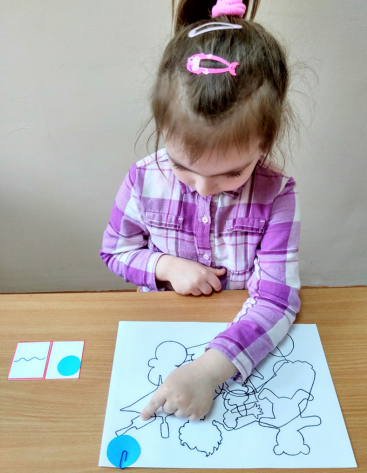        Использование  нейропсихологических игры и упражнений позволяет эффективнее развивать речь ребенка, вызывать интерес к речевой деятельности  и добиваться  значимых  результатов в развитии детей- дошкольников.Литература. 
1.Визель Т. Г. Основы нейропсихологии.Теория и практика.ООО «Издательство АСТ», 2021.2.Воробьева,Т. А. , Крупенчук О. И.. Логопедические упражнения,Артикуляционная гимнастика для детей 4-6 лет. Издательский дом ЛИТЕРА,.С.-Петербург. 2021.3. Глозман Ж. М. Нейропсихология детского возраста.М, Издательский центр «Академия», 2009.4. Крупенчук О. И.. Тренируем пальчики- развиваем речь. Издательство Издательский дом ЛИТЕРА. С.-Петербург.2021.

5. Куликовская Т. А., Артикуляционная гимнастика в считалках. М, издательство ГНОМ, 2020.

6.Лебедева И.. Трудный звук, ты наш друг!Звук Р.Рь.-М,Вентана-Граф, 2008.

7.Праведникова И.И..Нейропсихология. Игры и упражнения. М :Айрис-пресс,20188.Практическая нейропсихология. Опыт работы с детьми, испытывающими трудности в обучении. Под ред.Ж.М. Глозман, Издательство ГЕНЕЗИС 2017..


